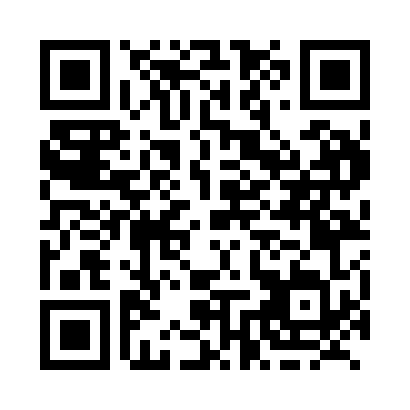 Prayer times for Delacour, Alberta, CanadaWed 1 May 2024 - Fri 31 May 2024High Latitude Method: Angle Based RulePrayer Calculation Method: Islamic Society of North AmericaAsar Calculation Method: HanafiPrayer times provided by https://www.salahtimes.comDateDayFajrSunriseDhuhrAsrMaghribIsha1Wed4:116:071:326:398:5810:542Thu4:096:051:326:409:0010:573Fri4:066:031:326:419:0210:594Sat4:036:011:326:429:0311:025Sun4:005:591:326:439:0511:056Mon3:575:581:326:449:0611:087Tue3:545:561:326:459:0811:108Wed3:525:541:326:469:1011:139Thu3:495:531:326:479:1111:1610Fri3:465:511:316:489:1311:1911Sat3:435:501:316:499:1411:2112Sun3:405:481:316:509:1611:2413Mon3:395:471:316:519:1711:2414Tue3:385:451:316:519:1911:2515Wed3:385:441:316:529:2011:2616Thu3:375:421:326:539:2211:2717Fri3:365:411:326:549:2311:2718Sat3:365:391:326:559:2411:2819Sun3:355:381:326:569:2611:2920Mon3:345:371:326:579:2711:3021Tue3:345:361:326:579:2911:3022Wed3:335:341:326:589:3011:3123Thu3:335:331:326:599:3111:3224Fri3:325:321:327:009:3311:3225Sat3:325:311:327:009:3411:3326Sun3:315:301:327:019:3511:3427Mon3:315:291:327:029:3611:3428Tue3:305:281:327:039:3711:3529Wed3:305:271:337:039:3911:3630Thu3:305:261:337:049:4011:3631Fri3:295:261:337:059:4111:37